.#32 count introSection 1: Side Rock, Cross, Side, Rock Back, Pivot ½Section 2: ½, Sweep, Behind, Side, Cross, Sweep, Cross, SideSection 3: Behind, ¼, Pivot ½, ½, Sweep, Back, SweepSection 4: Behind, Side, Cross, Side Rock, Cross/Touch, Bump, BumpContact: Gary O’Reilly - oreillygaryone@gmail.com - (00353) 857819808V 4 Valentine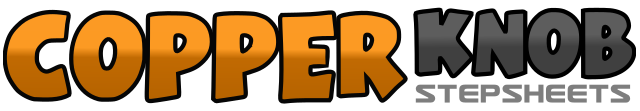 .......Compte:32Mur:4Niveau:Easy Intermediate.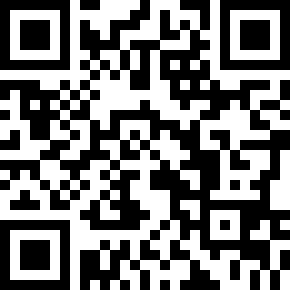 Chorégraphe:Gary O'Reilly (IRE) - February 2017Gary O'Reilly (IRE) - February 2017Gary O'Reilly (IRE) - February 2017Gary O'Reilly (IRE) - February 2017Gary O'Reilly (IRE) - February 2017.Musique:Valentine - Train : (iTunes)Valentine - Train : (iTunes)Valentine - Train : (iTunes)Valentine - Train : (iTunes)Valentine - Train : (iTunes)........1    2Rock right to right side (1), recover on left (2)3    4Cross right over left (3), step left to left side (4)5    6Rock back on right (5), recover on left (6)7    8Step forward on right (7), pivot ½ turn left (8) (6:00)1    2½ turn left stepping back on right (1), sweep left around from front to back (2) (12:00)3    4Step left behind right (3), step right to right side (4)5    6Cross left over right (5), sweep right around from back to front (6)7    8Cross right over left (7), step left to left side (8)1    2Step right behind left (1), ¼ turn left stepping forward on left (2) (9:00)3    4Step forward on right (3), pivot ½ turn left (4) (3:00)5    6½ turn left stepping back on right (5), sweep left around from front to back (6) (9:00)7    8Step back on left (7), sweep right around from front to back (8)1 2 3Step right behind left (1), step left to left side (2), cross right over left (3)45a6Rock left to left side (4), recover on right (5), cross left over right (a), touch right next to left (weight on left) (6)7    8Keeping weight on left bump right hip out and up slightly toward right diagonal (7), bump left hip to left taking weight onto left (8)